ImageFile nameCaption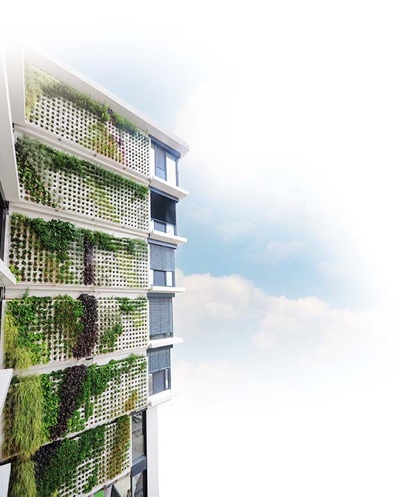 RichardBrink_PflanzwandAdam_01With its new Adam living wall, the company Richard Brink now provides a solution for large-scale façade planting.Photo: Richard Brink GmbH & Co. KG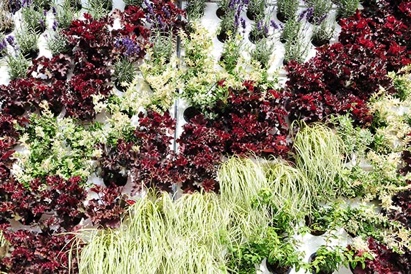 RichardBrink_PflanzwandAdam_02The modular structure enables plant cassettes to be installed alongside one another flexibly, in line with individual project dimensions.Photo: Richard Brink GmbH & Co. KG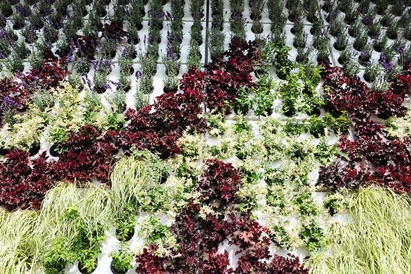 RichardBrink_PflanzwandAdam_03The 2mm-thick aluminium cassettes each accommodate up to 18 plants in the standard version and create a highly appealing green space when several cassettes are installed together.Photo: Richard Brink GmbH & Co. KG